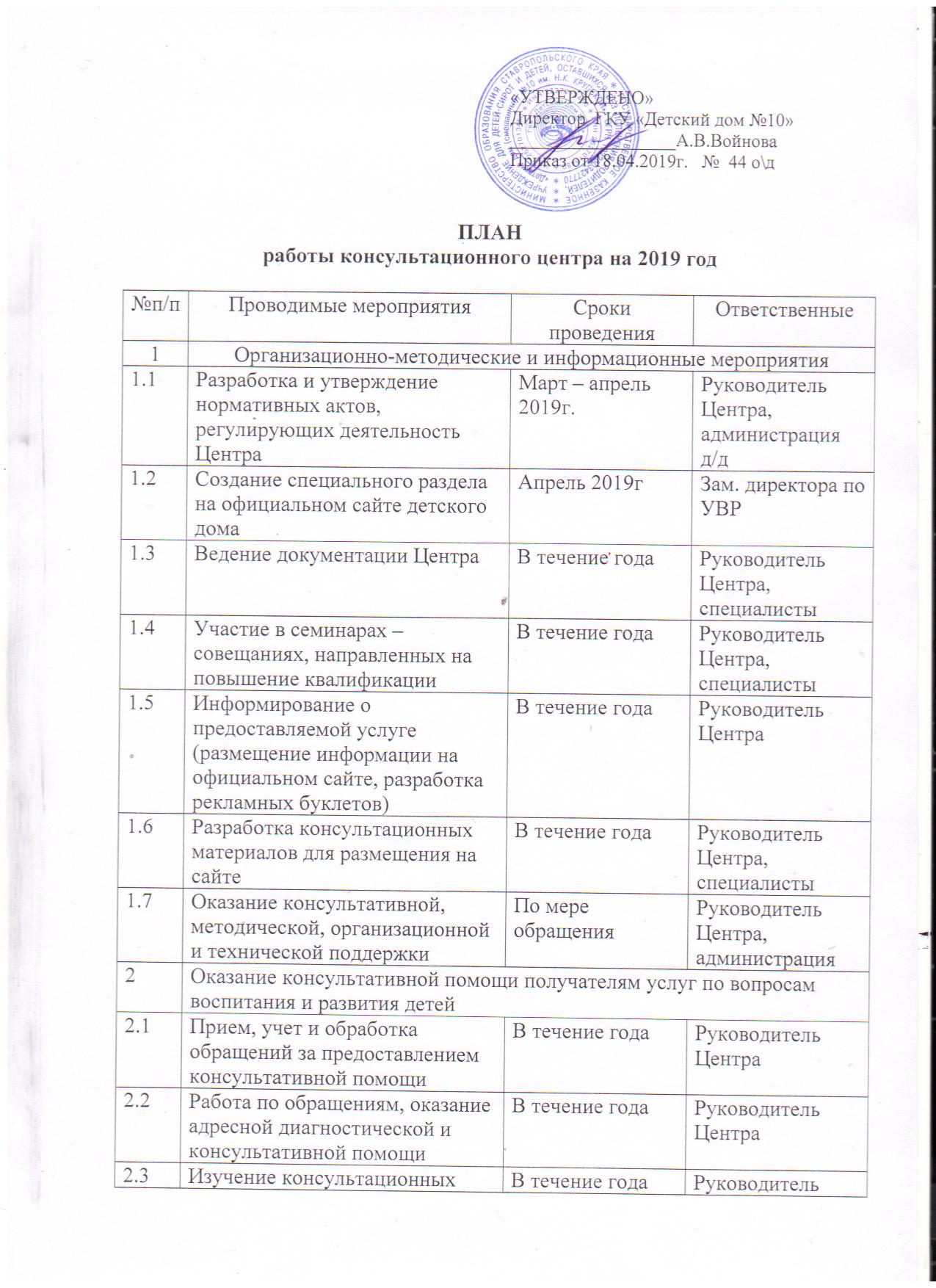 запросов получателей услуг через анкетирование, проведение опросов 3Развитие психолого-педагогической компетентности (психологической культуры) получателей услугРазвитие психолого-педагогической компетентности (психологической культуры) получателей услугРазвитие психолого-педагогической компетентности (психологической культуры) получателей услуг3.1Организация дистанционного консультирования на сайте Центра через плановые тематические консультации:Организация дистанционного консультирования на сайте Центра через плановые тематические консультации:Организация дистанционного консультирования на сайте Центра через плановые тематические консультации:3.1.1Как развивать мелкую моторикучерез пластилинографиюапрельвоспитатель3.1.2Организация домашней развивающей средымайвоспитатель3.1.3Первые трудовые поручениядетямиюньСоциальный педагог3.1.3Развитие речи ребенка во время прогулкииюльУчитель логопед3.1.4Согласие между родителями– это важноавгустПедагог-психолог3.1.5Аллергия, как предупредить ее наступлениесентябрьСтаршая медсестра3.1.6Темперамент-основаповедения ребенкаоктябрьПедагог-психолог3.1.7Питание – залог здоровогообраза жизниноябрьСтаршая медсестра3.1.8Развивающие игры длядетей раннего возрастадекабрьВоспитатель 